SACHIN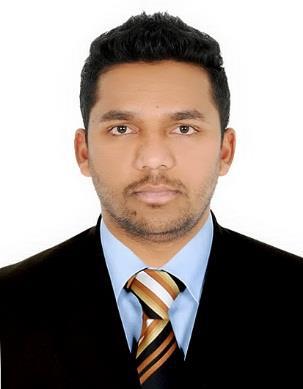 Email: sachin.392275@2freemail.com Address: Dubai, UAEVisa Status : UAE Work Visa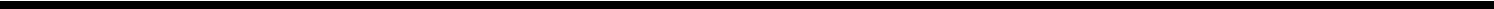 ACCOUNTS & FINANCE EXECUTIVE – MBA in FINANCE & MARKETINGDedicated to Accuracy, Automation, Financial Control and Performance Excellence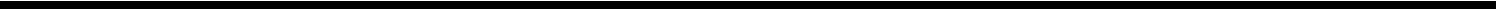 An Accounts Executive with 3+ years professional experience in UAE & INDIAAnalytical accounting professional with proven track record in Accurate Preparation, Analysis and reporting of financial performanceWorked with various applications such as PACT, SAP, Tally (ERP 9) and IBM SPSSProcess driven with focus on Efficiency & ProductivityTaxation and VAT system working experience.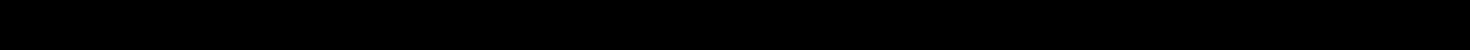 SKILLS & EXPERTISEPROFESSIONAL EXPERIENCEDISTINGUISHED REAL ESTATE ACCOUNTANT	February 2016 - PresentPost and process journal entries to ensure all business transactions are recorded and maintains vendors’/suppliers’ records and ledger.Process vendor and supplier invoices, in a timely manner, verifying accuracy, approvals and account coding in accordance with company requirementsIdentifying invoice that are overdue or not been received to follow-up and processResponsible for processing all the incoming client requests within the given time frame to meet the SLA in accordance with payment terms, payment methods and quality standards.Generate daily, weekly & monthly reports and resolving open issues with purchase order, invoice, or payment discrepancies documentation and Posting the verified invoices.Assist in the processing of balance sheets, income statements and other financial statements according to legal and company accounting and financial guidelinesExcellent strategic planning skills and able to interact with all levels.Perform any additional duties assigned by the Financial Accountant, Chief Accountant and the Management.Verifying and checking expenses claims.Page 2ACCOUNTANT (Internship)	May 2015 – Sept 2015Responsible for entire revenue/accounts process from manufacturing till delivery of goods.Managed a team of 12 staff under my supervision for a smooth process.Prepared daily journal and ledger entries.Assisted with month-end financial reportsHelp with accounts payable and bank statement reconciliationAssist the senior team during auditsDone Balance sheet reconciliationWork with the finance team on yearly forecasting effortsManage the monthly tracking of our physical inventorySupport the payment processing teamDone the data entry into systemPreparing Sales reports, income and loss statements and balance sheet account reconciliations at the end of the month.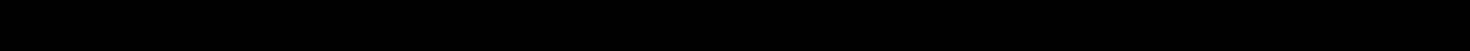 EDUCATIONFinance & MarketingSt. Aloysius Institute Of Management and Information Technology (AIMIT) Mangalore.PERSONAL INFORMATIONDate of Birth	30-05-1992Nationality	IndianVisa Status	UAE Work VisaAccounting principlesJournal EntriesGeneral LedgerFinancial ReportingFinancial ConceptsFinancial AnalyticsClient CoordinationPayment ProcessingFinancial StatementFinancial ControlAccount ReconciliationWeekly/Monthly reportingMaster’s in Business Administration (MBA)2013 - 2015Bachelor Of Commerce (B.Com)2010 - 2013Dr. A.V.Baliga College Commerce Kumta, Karnataka University.